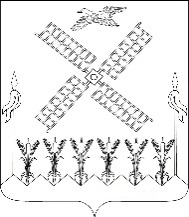 СОВЕТ КОПАНСКОГО СЕЛЬСКОГО ПОСЕЛЕНИЯЕЙСКОГО РАЙОНАРЕШЕНИЕот __20.07.2022 г.                                                                       № __105__ст. КопанскаяО внесении изменений в решение Совета Копанского сельского поселения Ейского района от 17 августа 2010 года № 44«О создании административной комиссии Копанского сельского поселения Ейского района и утверждение состава административной комиссии Копанского сельского поселения Ейского района» 	В соответствии со статьей 64 Устава Копанского сельского поселения Ейского района и в связи с кадровыми изменениями в администрации Копанского сельского поселения Ейского района Совет Копанского сельского поселения Ейского района решил:Внести изменения в решение Совета Копанского сельского поселения Ейского района от 17 августа 2010 года № 44 «О создании административной комиссии Копанского сельского поселения Ейского района и утверждение состава административной комиссии Копанского сельского поселения Ейского района», изложив приложение в новой редакции (прилагается).Признать утратившим силу решение Совета Копанского сельского поселения Ейского района от 29 мая 2019 года № 203 «О внесении изменений в решение Совета Копанского сельского поселения Ейского района от 17 августа 2010 года № 44 «О создании административной комиссии Копанского сельского поселения Ейского района и утверждение состава административной комиссии Копанского сельского поселения Ейского района».Начальнику общего отдела Копанского сельского поселения Ейского района В.В. Данильченко обнародовать данное решение в установленном порядке, разместить на официальном сайте Копанского сельского поселения Ейского района в сети интернет.Решение вступает в силу со дня его официального обнародования.Глава Копанского сельского поселенияЕйского района                                                                                 И.Н. ДиденкоПРИЛОЖЕНИЕУТВЕРЖДЕНРешением СоветаКопанского сельского поселенияЕйского районаот ______________ №__________СОСТАВадминистративной комиссии Копанского сельского поселенияЕйского районаНачальник общего отдела                                                        В.В. ДанильченкоДанильченкоВалентина ВитальевнаНачальник общего отделаПредседатель комиссииКраскова Елена Александровнаспециалист 2 категориизаместитель председателяКовалевАлександр Александровичспециалист 2 категориисекретарь комиссииЧлены комиссии:Витюк Владислав ВикторовичДепутат Совета Копанского сельского поселенияКовалева Надежда ВитальевнаКомандир народной дружины Копанского сельского поселенияАстахов Сергей ВикторовичЗаместитель Атамана ХКО ст. КопанскойТушкановаЛюдмила АлександровнаПредседатель ТОС